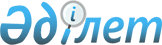 О внесении изменений в постановление Правительства Республики Казахстан от 16 февраля 2000 года N 253Постановление Правительства Республики Казахстан от 29 июня 2001 года N 895

      Правительство Республики Казахстан постановляет: 

      1. Внести в постановление Правительства Республики Казахстан от 16 февраля 2000 года N 253  P000253_

   "О Программе обеспечения прав на землю в Республике Казахстан на 2000-2003 годы" (САПП Республики Казахстан, 2000 г., N 7, ст. 94) следующие изменения:     1) в Программе обеспечения прав на землю в Республике Казахстан на 2000-2003 годы, утвержденной указанным постановлением:     абзац второй шестой группы "Иностранные землепользователи" раздела "2. Формирование реальных собственников земли и землепользователей"исключить;     2) в Мероприятиях по реализации Программы обеспечения прав на землю в Республике Казахстан на 2000-2003 годы, утвержденных указанным постановлением:     строку, порядковый номер 1.3, исключить.     2. Настоящее постановление вступает в силу со дня подписания.     Премьер-Министр     Республики Казахстан       (Специалисты: Мартина Н.А.,                   Пучкова О.Я.)
					© 2012. РГП на ПХВ «Институт законодательства и правовой информации Республики Казахстан» Министерства юстиции Республики Казахстан
				